МУНИЦИПАЛЬНОЕ ОБРАЗОВАНИЕ «ГОРОД БЕРЕЗНИКИ»АДМИНИСТРАЦИЯ ГОРОДА БЕРЕЗНИКИ ПОСТАНОВЛЕНИЕ12.04.2021	№ 01-02-455В соответствии со статьей 78.1 Бюджетного кодекса Российской Федерации, Федеральным законом от 24.07.2007 № 209-ФЗ                     «О развитии малого и среднего предпринимательства в Российской Федерации», постановлением Правительства Российской Федерации                     от 18.09.2020 № 1492 «Об общих требованиях к нормативным правовым актам, муниципальным правовым актам, регулирующим предоставление субсидий, в том числе грантов в форме                     субсидий, юридическим лицам, индивидуальным предпринимателям,                            а также физическим лицам - производителям товаров, работ, услуг,                      и о признании утратившими силу некоторых актов Правительства Российской Федерации и отдельных положений некоторых актов Правительства Российской Федерации», в рамках реализации отдельных мероприятий муниципальной программы «Экономическое развитие», утвержденной постановлением администрации города                   от 15.02.2019 № 418,администрация города Березники ПОСТАНОВЛЯЕТ:1.Утвердить прилагаемый Порядок предоставления из бюджета муниципального образования «Город Березники» субсидии Березниковскому муниципальному фонду поддержки и развития предпринимательства на финансовое обеспечение затрат                            на реализацию отдельных мероприятий муниципальной программы «Экономическое развитие», утвержденной постановлением администрации города от 15.02.2019 № 418 (далее - Порядок).2.Признать утратившими силу постановления администрации города:от 18.02.2019 № 451 «Об утверждении Порядка предоставления из бюджета муниципального образования «Город Березники» субсидии Березниковскому муниципальному фонду поддержки                       и развития предпринимательства на финансовое обеспечение затрат на реализацию отдельных мероприятий муниципальной программы «Экономическое развитие», утвержденной постановлением администрации города от 15.02.2019 № 418»;от 19.04.2019 № 1125 «О внесении изменений в приложение                     к Порядку предоставления из бюджета муниципального образования                                    «Город Березники» субсидии Березниковскому муниципальному фонду поддержки и развития предпринимательства на финансовое обеспечение затрат на реализацию отдельных мероприятий муниципальной программы «Экономическое развитие»,              утвержденной постановлением администрации города от 15.02.2019 № 418, утвержденному постановлением администрации города                          от 18.02.2019 № 451»;от 07.02.2020 № 159 «О внесении изменений в Порядок предоставления из бюджета муниципального образования «Город Березники» субсидии Березниковскому муниципальному фонду поддержки и развития предпринимательства на финансовое обеспечение затрат на реализацию отдельных мероприятий муниципальной программы «Экономическое развитие», утвержденной постановлением администрации города от 15.02.2019 № 418, утвержденный постановлением администрации города от 18.02.2019 № 451»;от 28.02.2020 № 274 «О внесении изменений в приложение                      к Порядку предоставления из бюджета муниципального образования «Город Березники» субсидии Березниковскому муниципальному фонду поддержки и развития предпринимательства на финансовое обеспечение затрат на реализацию отдельных мероприятий муниципальной программы «Экономическое развитие», утвержденной постановлением администрации города от 15.02.2019 № 418,  утвержденному постановлением администрации города от 18.02.2019 № 451»;от 23.09.2020 № 01-02-1146 «О внесении изменений                             в приложение к Порядку предоставления из бюджета муниципального образования «Город Березники» субсидии Березниковскому муниципальному фонду поддержки и развития предпринимательства на финансовое обеспечение затрат на реализацию отдельных мероприятий муниципальной программы «Экономическое развитие», утвержденной постановлением администрации города от 15.02.2019 № 418, утвержденному постановлением администрации города                      от 18.02.2019 № 451».3.Уполномоченным органом Администрации города Березники по реализации Порядка, указанного в пункте 1 настоящего постановления, является Управление по вопросам потребительского рынка и развитию предпринимательства администрации города.4.Настоящее постановление вступает в силу со дня его подписания.5.Контроль за исполнением настоящего постановления возложить на заместителя главы администрации Воробьева С.В.УТВЕРЖДЕНпостановлениемадминистрации городаот ………………..	     №………..……….ПОРЯДОКпредоставления из бюджета муниципального образования «Город Березники» субсидии Березниковскому муниципальному фонду поддержки и развития предпринимательства на финансовое обеспечение затрат на реализацию отдельных мероприятий муниципальной программы «Экономическое развитие», утвержденной постановлением администрации города от 15.02.2019 № 418I.Общие положения о предоставлении субсидий1.1.Настоящий Порядок предоставления из бюджета муниципального образования «Город Березники» субсидии Березниковскому муниципальному фонду поддержки и развития предпринимательства на финансовое обеспечение затрат                         на реализацию отдельных мероприятий муниципальной программы «Экономическое развитие», утвержденной постановлением администрации города от 15.02.2019 № 418 (далее соответственно - Порядок, Субсидия), определяет цели, условия и порядок предоставления из бюджета муниципального образования «Город Березники» Субсидии Березниковскому муниципальному фонду поддержки и развития предпринимательства (далее - Получатель Субсидии), требования к отчетности и осуществлению контроля                   за соблюдением условий, целей и порядка предоставления Субсидий, ответственности за их нарушение.1.2.Субсидия предоставляется в целях финансового обеспечения затрат на реализацию отдельных мероприятий, указанных                              в приложении к настоящему Порядку, в рамках основных мероприятий муниципальной программы «Экономическое развитие», утвержденной постановлением администрации города от 15.02.2019         № 418 (далее - Программа):1.2.1.поддержка сельскохозяйственных товаропроизводителей;1.2.2.создание условий для развития малого и среднего предпринимательства;1.2.3.формирование доступной и комфортной туристской среды;1.2.4.формирование конкурентной среды на потребительском рынке.1.3.Главным распорядителем бюджетных средств, направляемых на предоставление Субсидии, является Администрация города Березники (далее - Администрация города).1.4.Субсидия предоставляется Получателю Субсидии                           в соответствии с решением Березниковской городской Думы                         о бюджете муниципального образования «Город Березники»                       на соответствующий финансовый год.1.5.Сведения о Субсидии размещаются на едином портале бюджетной системы Российской Федерации в информационно-телекоммуникационной сети «Интернет» (в разделе единого портала) по адресу: http://budget.gov.ru (далее соответственно - единый портал) при формировании проекта решения Березниковской городской Думы о бюджете муниципального образования «Город Березники»                        на соответствующий финансовый год и плановый период (проекта решения Березниковской городской Думы о внесении изменений                  в бюджет муниципального образования «Город Березники») в части сведений о Субсидии.Размещение сведений о Субсидии на едином портале осуществляется в соответствии с муниципальным правовым актом Администрации города.II.Условия и порядок предоставления Субсидий2.1.Условиями предоставления Субсидии являются:2.1.1.расходование средств Субсидии на цели, указанные                   в пункте 1.2 раздела I настоящего Порядка;2.1.2.согласие Получателя Субсидии на осуществление уполномоченным органом Администрации города и органами муниципального финансового контроля проверок соблюдения Получателем Субсидии условий, целей и порядка предоставления Субсидии; 2.1.3.запрет приобретения за счет полученных средств иностранной валюты.2.2.Для предоставления Субсидии Получатель Субсидии представляет в уполномоченный орган Администрации города следующие документы:2.2.1.заявку на предоставление Субсидии (в произвольной форме);2.2.2.копию свидетельства о постановке на учет Российской организации в налоговом органе по месту ее нахождения;2.2.3.копию свидетельства о государственной регистрации некоммерческой организации Министерства юстиции Российской Федерации;2.2.4.справку, выданную федеральным органом исполнительной власти, осуществляющим функции по контролю и надзору                          за соблюдением законодательства о налогах и сборах, подтверждающую отсутствие неисполненной обязанности по уплате налогов, сборов, страховых взносов, пеней, штрафов,                   процентов, подлежащих уплате в соответствии с действующим законодательством Российской Федерации о налогах и сборах,                   по состоянию на дату не ранее 30 календарных дней до даты подачи заявки на предоставление Субсидии (в случае имеющейся задолженности - копию(-и) платежного(-ых) поручения(-ий),               чека(-ов), подтверждающих оплату задолженности).2.3.Получатель Субсидии помимо документов, указанных                     в пункте 2.2 настоящего раздела, вправе предоставить                              по собственной инициативе:2.3.1.выписку из Единого государственного реестра юридических лиц по состоянию на дату не ранее 30 календарных дней                                         до даты подачи заявки на предоставление Субсидии (указанная выписка из Единого государственного реестра юридических лиц  должна быть представлена на бумажном носителе и заверена федеральным органом исполнительной власти, осуществляющим функции по контролю и надзору за соблюдением законодательства              о налогах и сборах).2.4.Документы, указанные в подпункте 2.2.4 пункта 2.2                                и подпункте 2.3.1 пункта 2.3 настоящего раздела, также могут быть заверены электронной подписью должностного лица федерального органа исполнительной власти, осуществляющего функции                        по контролю и надзору за соблюдением законодательства о налогах               и сборах, вид которой утвержден Федеральным законом                           от 06.04.2011 № 63-ФЗ «Об электронной подписи», либо быть получены Получателем Субсидии от указанного органа в форме электронного документа по телекоммуникационным каналам связи,        в том числе через оператора электронного документооборота (электронные программные средства).2.5.Документ, указанный в подпункте 2.3.1 пункта 2.3 настоящего раздела, не может быть затребован у Получателя Субсидии, последний вправе предоставить указанный документ                   по собственной инициативе.Документ, указанный в подпункте 2.3.1 пункта 2.3 настоящего раздела, запрашивается уполномоченным органом в рамках межведомственного взаимодействия в федеральном органе исполнительной власти, осуществляющем функции по контролю                     и надзору за соблюдением законодательства о налогах и сборах.2.6.Требования, которым должен соответствовать Получатель Субсидии на первое число месяца, предшествующего месяцу,                      в котором планируется заключение договора о предоставлении Субсидии из бюджета муниципального образования «Город Березники (далее - Договор): 2.6.1.у Получателя Субсидии отсутствует неисполненная обязанность по уплате налогов, сборов, страховых взносов, пеней, штрафов, процентов, подлежащих уплате в соответствии                            с законодательством Российской Федерации о налогах и сборах;2.6.2.у Получателя Субсидии отсутствует просроченная (неурегулированная) задолженность по денежным обязательствам перед муниципальным образованием «Город Березники», из бюджета которого планируется предоставление субсидии;2.6.3.Получатель Субсидии не должен находиться в процессе реорганизации, ликвидации, в отношении него не введена процедура банкротства, деятельность Получателя Субсидии не должна быть приостановлена в порядке, предусмотренном действующим законодательством Российской Федерации.2.7.Уполномоченный орган Администрации города в течение                  5 рабочих дней с даты поступления документов, указанных                                в пунктах 2.2 и 2.3 настоящего раздела, в соответствии                                       с требованиями, указанными в пункте 2.6 настоящего раздела, рассматривает и принимает решение о предоставлении Субсидии                    или об отказе в предоставлении Субсидии.2.8.Основаниями для отказа Получателю Субсидии                                в предоставлении Субсидии являются:2.8.1.непредставление либо предоставление не в полном объеме документов, указанных в пункте 2.2 настоящего раздела;2.8.2.недостоверность информации, содержащейся в документах, представленных Получателем Субсидии;2.8.3.несоответствие требованиям, указанным в пункте 2.6 настоящего раздела.2.9.Субсидия предоставляется Получателю Субсидии                          в соответствии со сводной бюджетной росписью бюджета муниципального образования «Город Березники» в пределах бюджетных ассигнований и лимитов бюджетных обязательств, предусмотренных в бюджете муниципального образования «Город Березники» на соответствующий финансовый год, на проведение отдельных мероприятий Программы.Размер субсидии определяется в объеме средств, предусмотренных на цели, указанные в пункте 1.2 раздела I настоящего Порядка, в соответствии со сводной бюджетной росписью бюджета муниципального образования «Город Березники»                               на соответствующий финансовый год.2.10.Перечень мероприятий и показателей результативности определяется согласно приложению к настоящему Порядку (далее - Перечень).2.11.Предоставление и использование Субсидии осуществляется на основании Договора, заключаемого между Администрацией города и Получателем Субсидии в соответствии с типовой формой Договора, утвержденной Финансовым управлением администрации города Березники.2.12.Договор заключается в срок не позднее 15 рабочих дней                 со дня принятия решения о предоставлении Cубсидии.2.13.Договор оформляется в двух экземплярах, подписывается заместителем главы администрации, курирующим уполномоченный орган Администрации города, и Получателем Субсидии.2.14.При предоставлении Субсидии, предусмотренной настоящим Порядком, обязательными условиями ее предоставления, включаемыми в Договор, являются:2.14.1.запрет приобретения Получателем Субсидии за счет полученных средств иностранной валюты, за исключением операций, осуществляемых в соответствии с действующим валютным законодательством Российской Федерации при закупке (поставке) высокотехнологичного импортного оборудования, сырья                              и комплектующих изделий, а также связанных с достижением целей предоставления этих средств иных операций, определенных нормативными правовыми актами, муниципальными правовыми актами органа местного самоуправления муниципального образования «Город Березники», регулирующими предоставление Cубсидий;2.14.2.согласие Получателя Субсидии на осуществление Администрацией города и органами муниципального финансового контроля проверок соблюдения Получателем Субсидии условий, целей и порядка предоставления Субсидии.2.15.Администрация города перечисляет Cубсидию на расчетный счет Получателя Cубсидии, открытый в кредитной организации, ежеквартально, по мере проведения мероприятий, указанных                          в Перечне.2.16.Договор должен содержать условия о согласовании новых условий Договора или о расторжении указанного Договора                        при недостижении согласия по новым условиям в случае уменьшения главному распорядителю бюджетных средств ранее доведенных лимитов бюджетных обязательств, приводящего к невозможности предоставления Субсидии в размере, определенном в Договоре.2.17.Результаты предоставления Субсидии установлены                        в Перечне.III.Требования к отчетности3.1.Получатель Субсидии по формам, установленным типовой формой Договора, утвержденной Финансовым управлением администрации города Березники, представляет в Администрацию города отчетность о достижении значений результатов, установленных в Перечне, ежеквартально, в срок до 10 числа первого месяца квартала, следующего за отчетным.IV.Требования об осуществлении контроля за соблюдением условий, целей и порядка предоставления Cубсидий и ответственность за их нарушение4.1.Администрация города в лице уполномоченного органа Администрации города и органы муниципального финансового контроля осуществляют обязательную проверку соблюдения Получателем Субсидии условий, целей и порядка предоставления Субсидии в пределах предоставленных им полномочий, в порядке, установленном муниципальными правовыми актами органов местного самоуправления муниципального образования «Город Березники».4.2.В случае нарушения Получателем Субсидии условий, установленных в Договоре при предоставлении Субсидии, Субсидия подлежит возврату в бюджет муниципального образования «Город Березники».4.3.Возврат Субсидии осуществляется в следующем порядке: 4.3.1.в течение 10 рабочих дней со дня выявления уполномоченным органом Администрации города, органами  муниципального финансового контроля факта нарушения Получателем Субсидии условий, установленных при ее предоставлении, уполномоченный орган Администрации города направляет Получателю Субсидии требование о возврате Субсидии;4.3.2.требование о возврате Субсидии должно быть исполнено Получателем Субсидии в течение 10 рабочих дней со дня получения указанного требования, если иной срок не установлен требованием.4.4.В случае невыполнения Получателем Субсидии в срок, установленный подпунктом 4.3.2 пункта 4.3 настоящего раздела, требования о возврате Субсидии уполномоченный орган Администрации города обеспечивает взыскание Субсидии в судебном порядке.4.5.Субсидия (остаток Cубсидии), не использованная                          в установленный Договором срок, подлежит возврату Получателем Субсидии в бюджет муниципального образования «Город Березники» в сроки, указанные в Договоре.Приложение к Порядку предоставления из бюджета муниципального образования «Город Березники» субсидии Березниковскому муниципальному фонду поддержки и развития предпринимательства  на финансовое обеспечение затратна реализацию отдельных мероприятий муниципальной программы «Экономическое развитие», утвержденной постановлением администрации города от 15.02.2019 № 418ПЕРЕЧЕНЬмероприятий и показателей результативности Об утверждении Порядка предоставления из бюджета муниципального образования                                    «Город Березники»                   субсидии Березниковскому муниципальному фонду поддержки и развития предпринимательства                      на финансовое обеспечение затрат на реализацию отдельных мероприятий муниципальной программы «Экономическое развитие», утвержденной постановлением администрации города                     от 15.02.2019 № 418Глава города Березники –глава администрации 
города БерезникиК.П.Светлаков№ п/пНаименование основного мероприятия, предусмот-ренного ПрограммойНаименование мероприятийСрок прове-денияПоказатель результативности, единица измеренияОжидаемый результат1234561.Поддержка сельскохозяй-ственных товаропроиз-водителейОрганизация и проведение прочих мероприятий по вопросам развития сельского хозяйстваОрганизация и проведение прочих мероприятий по вопросам развития сельского хозяйстваОрганизация и проведение прочих мероприятий по вопросам развития сельского хозяйстваОрганизация и проведение прочих мероприятий по вопросам развития сельского хозяйства1.Поддержка сельскохозяй-ственных товаропроиз-водителейРеализация проекта «Школа фермера» (оказание информационной и консультационной поддержки сельскохозяйст-венным товаропроизво-дителям)апрель, май, октябрь, ноябрьКоличество потенциальных и действующих сельхозтоваро-производителей, получивших образовательные  (консультационные, информационные) услуги (единиц)601.Поддержка сельскохозяй-ственных товаропроиз-водителейОрганизация и проведение мероприятий с целью обмена опытом с муниципальными образованиями, со специализиро-ванными организациями, ассоциациями по вопросам развития сельского хозяйства апрель, майКоличество потенциальныхи действующих сельхозтоваропро-изводителей, принявших участиев мероприятии(единиц)202.Создание условий для развития малого и среднего предприни-мательстваПоддержка субъектов малого и среднего предпринимательства в области подготовки, переподготовки и повышения квалификацииПоддержка субъектов малого и среднего предпринимательства в области подготовки, переподготовки и повышения квалификацииПоддержка субъектов малого и среднего предпринимательства в области подготовки, переподготовки и повышения квалификацииПоддержка субъектов малого и среднего предпринимательства в области подготовки, переподготовки и повышения квалификации2.Создание условий для развития малого и среднего предприни-мательстваПроведение тренингов, мастер-классов, семинаров и иных мероприятий с целью повышения квалификации субъектов малого и среднего предпринима-тельствасентябрь - октябрьКоличество субъектов малого и среднего предпринима-тельства, получивших образовательные (консультационные, информационные) услуги (единиц)602.Создание условий для развития малого и среднего предприни-мательстваПропаганда и популяризация предпринимательской деятельностиПропаганда и популяризация предпринимательской деятельностиПропаганда и популяризация предпринимательской деятельностиПропаганда и популяризация предпринимательской деятельности2.Создание условий для развития малого и среднего предприни-мательстваОрганизация и проведение «Бизнес-миссии» с целью обмена опытом с передовыми муниципальными образованиями, регионами, со специализиро-ванными организациями, ассоциациями и объединениями по вопросам инвестиционной политикимайКоличество субъектов малого и среднего предпринима-тельства, принявших участие в «Бизнес-миссии» с целью обмена опытом с передовыми муниципальными образованиями, регионами, со специализиро-ванными организациями, ассоциациями и объединениями по вопросам инвестиционной политики (единиц)202.Создание условий для развития малого и среднего предприни-мательстваРазвитие молодежного предпринимательства в муниципальном образовании «Город Березники»апрель, майКоличество потенциальных и действующих субъектов молодежного предпринима-тельства, студентов, обучающихся в возрасте от 16 до 30 лет, получивших образовательные (консультационные, информационные) услуги (единиц)1302.Создание условий для развития малого и среднего предприни-мательстваОбеспечение деятельности специализиро-ванного Интернет-сайта для субъектов малого и среднего предпринима-тельствав течение годаКоличество размещенных пресс-релизов на сайте: www.bizber.ru (единиц)1003.Формирование доступной и комфортной туристской средыОрганизация и проведение рекламных туровОрганизация и проведение рекламных туровОрганизация и проведение рекламных туровОрганизация и проведение рекламных туров3.Формирование доступной и комфортной туристской средыОрганизация рекламных туров для туроператоров из других регионовавгустКоличество туроператоров, посетивших муниципальное образование «Город Березники» (единиц)104.Формирование конкурентной среды на потребитель-ском рынкеОрганизация и проведение прочих мероприятий по вопросам развития потребительского рынкаОрганизация и проведение прочих мероприятий по вопросам развития потребительского рынкаОрганизация и проведение прочих мероприятий по вопросам развития потребительского рынкаОрганизация и проведение прочих мероприятий по вопросам развития потребительского рынка4.Формирование конкурентной среды на потребитель-ском рынкеРазвитие кадрового потенциала, повышение квалификации кадров в сфере потребительского рынка, проведение конкурса профессионального мастерстваоктябрьКоличество квалифицированных кадров, участвующих в конкурсе профмастерства, в сфере потребительского рынка (единиц)104.Формирование конкурентной среды на потребитель-ском рынкеПроведение Фестиваля «Осенний урожай»октябрьКоличество участников Фестиваля30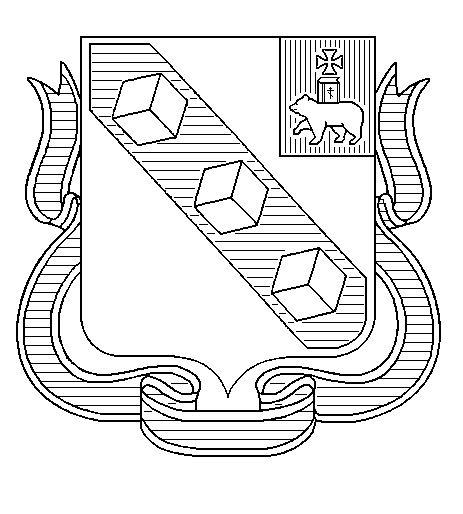 